УЮТНЫЙ ДВОРИКПроизводство детского игрового и спортивного оборудования для детей.Детский игровой комплекс №39Для детей в возрасте от 4 до 12 лет.ПАСПОРТ  ИК – 39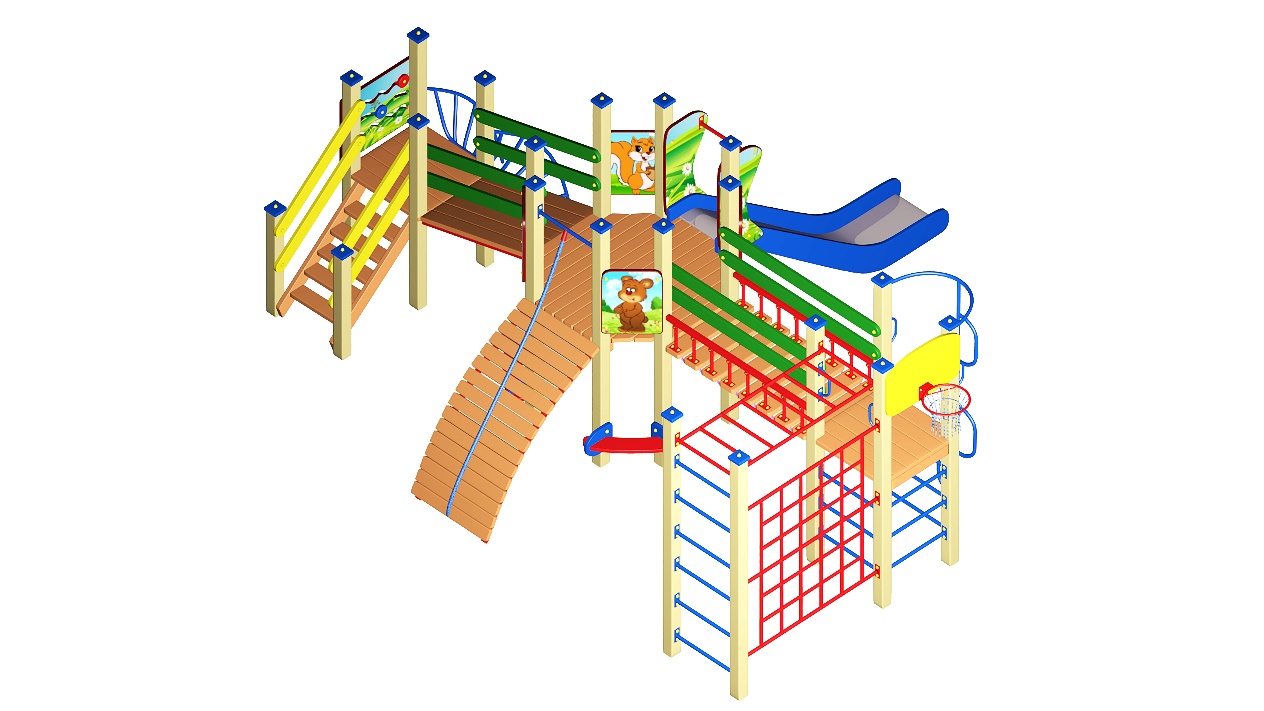 Производитель оставляет за собой право вносить изменения в конструкцию с целью улучшения характеристик продукции.  456238, Россия, Челябинская областьГ. Златоуст, ул. 40 лет. Победы, 24а-84тел./факс (83513)64 30 78     E-mail: zvigincev@yandex.ru,   www.dvorikov.net                                         Спасибоза приобретение продукции нашего предприятияСодержание1. Основные сведения об изделии.2. Основные технические данные.3. Свидетельство о приемке.4. Свидетельство о консервации.5. Свидетельство об упаковке.6. Гарантийные обязательства.7. Рекламации.8. Сведения о хранении.9. Сведения о консервации и расконсервации при эксплуатации.10. Учет неисправностей при эксплуатации.11. Учет технического обслуживания.12. Сведения о ремонте.13. Правила безопасной эксплуатации игрового комплекса.14. Инструкция по основные сведения об изделии. Осмотру и проверке оборудования перед началом эксплуатации.	15. Инструкция по осмотру, обслуживанию и ремонту оборудования.16. Комплектация17. Инструкция по монтажу конструкции1 Основные сведения об изделии1.1 Наименование Детский игровой комплекс ИК - 391.2 Предприятие: «Уютный дворик» г. Златоуст ул. 40 лет Победы 24а-841.3 Заводской номер ИК - 391.4 Дата выпуска ___________________ г1.5 Детский игровой комплекс предназначен для детей от 4 до 12 лет и создаетусловия:– обеспечивающие физическое развитие ребенка– развивающие координацию движений, преодоления страха высоты, ловкость и смелость, чувство коллективизма в массовых играх.2 Основные технические данные2.1 Размеры комплекса:  7800 мм * 4800 мм.2.2 Максимальная высота от уровня поверхности игровой площадки доверхней отметки комплекса  2200 мм.2.3 Высота от уровня поверхности площадки до пола комплекса 900 мм.3 Свидетельство о приемке.    Детский игровой комплекс, заводской номер ИК – 39 соответствует ГОСТ Р 52168-2012, ГОСТ Р 52169-2012 и признан годным к эксплуатации. Дата выпуска ___________ г                                                              М.П.                        личная подпись                                              инициалы и фамилия 4 Свидетельство о консервацииДетский игровой комплекс ИК - 39наименование изделия, обозначениеЗаводской номер ИК – 39 подвергнуто консервации на предприятии«Уютный дворик» г. Златоуст ул. 40 лет Победы 24а-84наименование предприятия, проводившего консервациюсогласно требованиям нормативных документовДата консервации_________________________________Срок консервации ________________________________             М.П.Консервацию провел______________________________                                                            личная подпись, инициалы, фамилия5 Свидетельство об упаковкеДетский игровой комплекс ИК - 39наименование изделия, обозначениеЗаводской номер ИК – 39 упаковано на предприятии «Уютный дворик» г. Златоуст, ул. 40 лет Победы 24а-84наименование предприятия, проводившего упаковкусогласно требованиям нормативных документовДата упаковки                                                                                                                                                                     М.П.Упаковку провел_________________________________________                                          личная подпись, инициалы, фамилия6 Гарантийные обязательства         Предприятие- изготовитель гарантирует соответствие детского игровогокомплекса, заводской номер ИК – 39 требованиям ГОСТ Р 52168-2012 и ГОСТ Р 52169-2012 при соблюдении эксплуатант -том (владельцем) правил монтажа, эксплуатации, транспортирования и хранения.          Срок гарантии на изделие 12 месяцев со дня поставки изделияэксплуатанту (владельцу).      Производитель не несет ответственности за поломки и неисправности,обнаруженные в пределах гарантийного срока, если они произошли в следствие нарушении правил монтажа, транспортирования и хранения оборудования, нормального износа товара или его частей, неправильной его эксплуатацией, ненадлежащей эксплуатации владельцем или третьими лицами. Допускается образований естественных трещин не более 2 мм шириной на брусе, за исключением мест склеивания частей бруса.7 Рекламация     В случае обнаружения дефектов или поломок детского игрового комплексав период гарантийного срока по вине изготовителя (поставщика) составляютсяАкт- рекламация. Акт-рекламация должен содержать:– наименование детского игрового комплекса, заводской номер и дату    выпуска;– даты получения, монтажа и ввода в эксплуатацию;– общее время работы;– сведения об имевшихся неисправностях.8 Сведения о хранении9 Сведения о консервации и расконсервации10  Учет неисправностей при эксплуатации11  Учет технического обслуживания12  Сведения о ремонте13 Правила безопасной эксплуатации игрового комплекса13.1 Детский игровой комплекс ИК – 39  предназначен для детей от 4 до 12 лет.13.2 Детский игровой комплекс ИК – 39  представляет собой модульную конструкцию.13.3 Детский игровой комплекс ИК – 39  используется на детских игровыхплощадках без постоянного наблюдения оперативным персоналом. В целяхобеспечения безопасной эксплуатации оборудования эксплуатант (владелец)должен ежедневно проводить регулярный визуальный осмотр.13.4 Если во время осмотра будут обнаружены какие-либо неполадки, то онидолжны быть немедленно устранены, а если это невозможно, то оборудованиедолжно быть закрыто для детей.13.5 На поверхности игровой площадки не должно быть постороннихпредметов, острых элементов, выступов и травмирующих включений.13.6 Материалы поверхности детской игровой площадки с низкимиударопоглащающими свойствами используют только вне области приземления.13.7  Под оборудованием игровой площадки с высотой свободного паденияболее 600 мм должно быть ударопоглащающее покрытие по всей областиприземления. При высоте свободного падения менее 600 мм в отдельных местах устраивают ударопоглащающее покрытие из дерна.14 Инструкция по осмотру и проверке оборудования перед  началом  эксплуатации        Перед началом эксплуатации детского игрового оборудования проводятвизуальный осмотр, проверяют узлы крепления и прочность конструкции. Эксплуатация разрешается только после полного отвердевания бетона.15 Инструкция по осмотру, обслуживанию и ремонту оборудованияОборудование и его элементы осматривают и обслуживают в соответствии снижеописанной инструкцией, с периодичностью установленной ниже.Контроль технического состояния оборудования и контроль соответствиятребованиям безопасности, техническое обслуживание и ремонт осуществляетэксплуатант (владелец).Результаты контроля технического состояния оборудования и контроля                                                                                                                                                                                       соответствия требованиям безопасности, технического обслуживания иремонта регистрируют в соответствующих таблицах данного паспортаоборудования, который хранится у эксплуатант (владельца).15.1 Регулярный визуальный осмотр проводится ежедневно, он позволяетобнаружить очевидные неисправности и посторонние предметы,представляющие опасности, вызванные пользованием оборудованием,климатическими условиями, актами вандализма.Мероприятия по регулярному обслуживанию оборудования включают:- проверку и подтягивание узлов крепления;- обновление окраски оборудования;- обслуживание ударопоглощающих покрытий;- смазку подшипников;- нанесение на оборудование маркировок, обозначающих требуемый уровень ударопоглощающих покрытий из сыпучих материалов;- обеспечение чистоты оборудования и покрытий (удаление битого стекла, обломков и загрязнителей);- восстановление ударопоглощающих покрытий из сыпучих материалов икорректировку их уровня;- обслуживание пространства зон безопасности15.2 Функциональный осмотр детского игрового оборудования необходимо проводить один раз в три месяца.В процессе функционального осмотра определяют:- чистоту и внешний вид поверхности игровой площадки и оборудования;- соблюдение расстояний от частей оборудования до поверхности игровойплощадки;- наличие выступающих частей фундаментов;- наличие дефектов/неисправностей элементов оборудования;- отсутствие деталей оборудования;- чрезмерный износ подвижных частей оборудования и скатов горок;- структурную целостность оборудования.Примеры неисправностей при визуальном осмотре смотреть в      ГОСТ 52301-2013.15.3 Ежегодный основной осмотр  проводят с периодичностью один раз в 12 месяцев. Ежегодный основной  осмотр проводит компетентный персонал.В ходе ежегодного основного осмотра определяют:- наличие гниения деревянных элементов;- наличие коррозии металлических элементов;- влияние выполненных ремонтных работ на безопасность оборудования.При обнаружении в процессе осмотра оборудования дефектов, влияющих на безопасность оборудования, дефекты немедленно устраняют. Если это невозможно, то принимают меры, обеспечивающие невозможность пользоваться оборудованием, либо оборудование демонтируют и удаляют с игровой площадки.     После удаления оборудования оставшийся в земле фундамент также удаляют или огораживают и закрывают сверху так, чтобы участок игровой площадки был безопасным. Кроме того в процессе эксплуатации детского игрового оборудования со временем возникает потребность в проведении ремонтных работ - это:       - замену крепежных деталей;       - сварку;       - замену частей оборудования;Для обеспечения безопасности оборудования внесение изменений вконструкцию оборудования или его элементов допускается только послеконсультаций и письменного согласования с изготовителем оборудования.16  Комплектация 	17 Инструкция по монтажу17.1 Монтаж детского игрового оборудования может проводитьсяпредприятием- изготовителем или другими юридическими и физическимилицами, располагающими необходимой для этого материально- техническойбазой и квалификацией17.2 Установка детского игрового оборудования производится на ровной площадке, свободной от насаждений. Размер площадки не менее 6000х4000мм.17.3 Перед началом монтажа оборудования необходимо:– изучить документацию;– проверить комплектность согласно разделу 3 настоящего паспорта;– законсервированные поверхности должны быть расконсервированы;– при проведении монтажных работ необходимо соблюдать требованиябезопасности.17.4 Сборка детского игрового оборудования  производится согласно схеме представленной на рисунке 1.17.5 При сборке, в избежание порчи поверхностей сопрягаемых деталейоборудования вследствие трения друг об друга, метизы предварительнозатягивать на 80-90% от их длины. Окончательную стяжку метизов иустановку заглушек на колпачки производить только после установкиоборудования на подготовленное место с бетонированием закладныхэлементов. 17.6 Для крепления метизов м8 (шуруп сантехнический), сначала сверлится отверстия сверлом по дереву 5мм. ( Для избегания трещины в столбе).17.7 Для бетонирования закладных: подготовить яму размером 250х250х500мм. Установить конструкцию по уровню на место. Засыпать дно на 50мм щебнем фракцией 10-30. Бетонировать раствором марки М150-М200.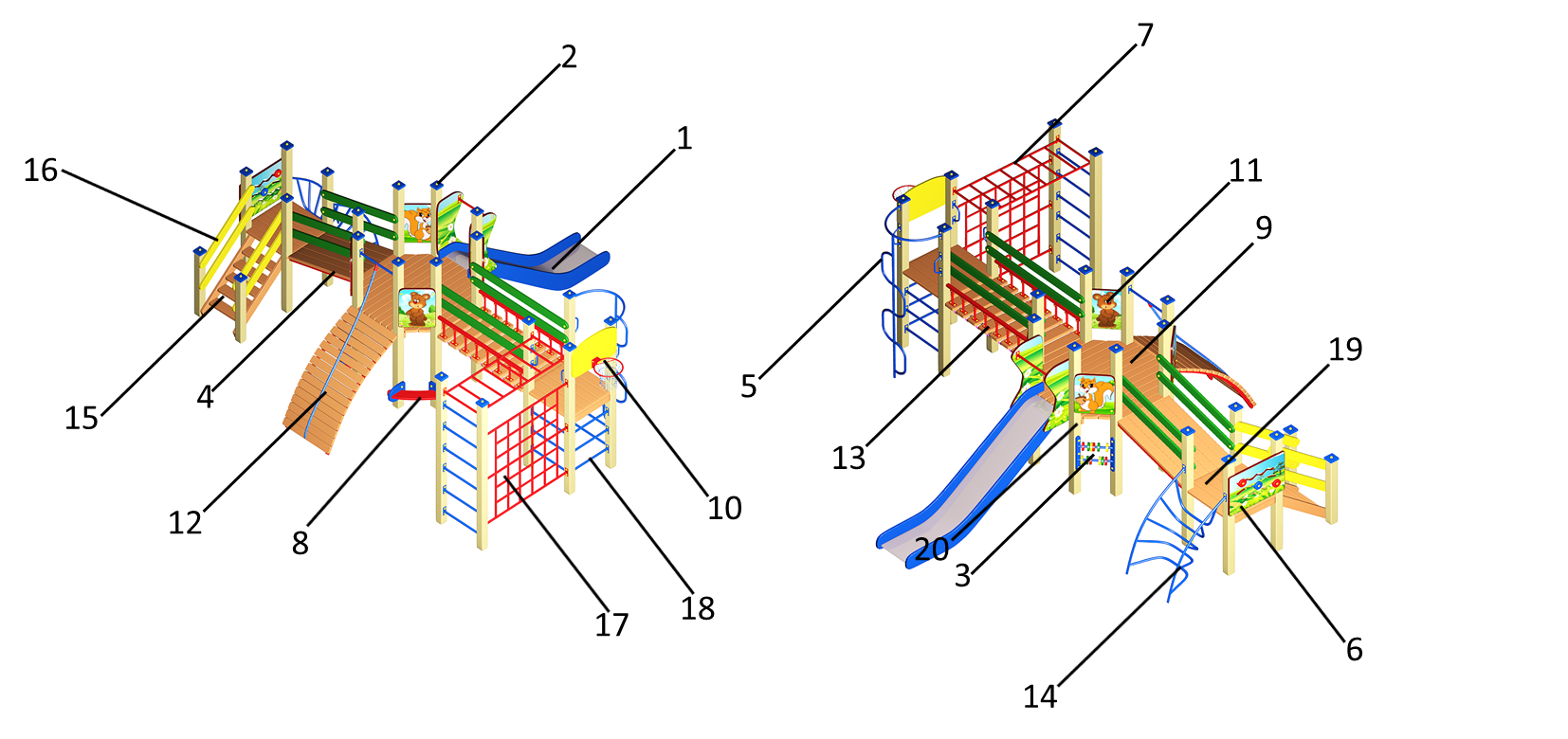 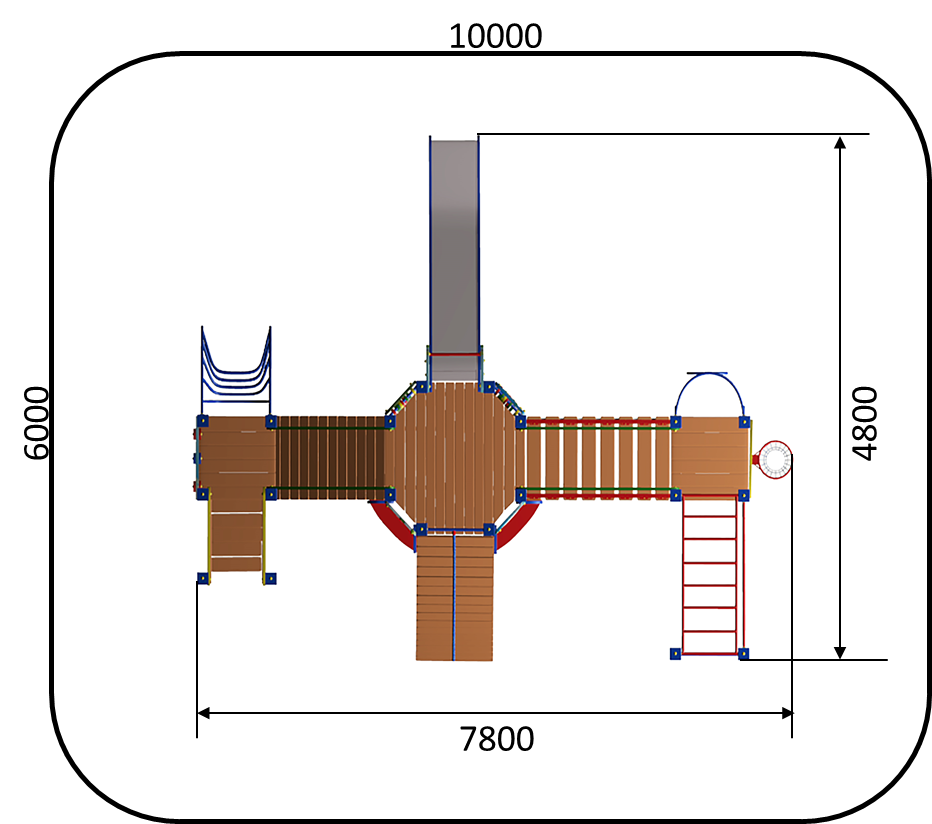 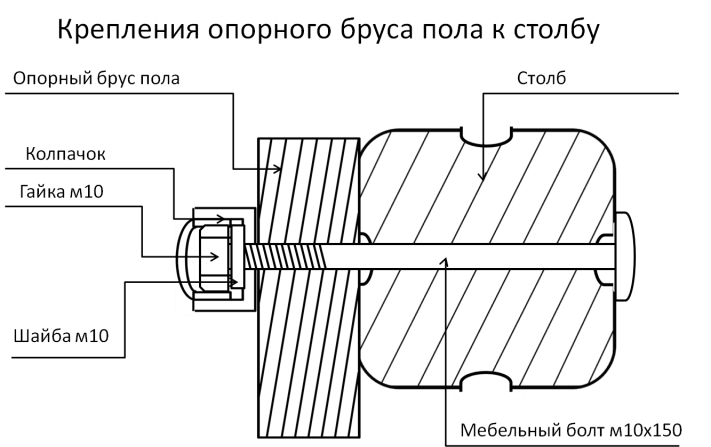 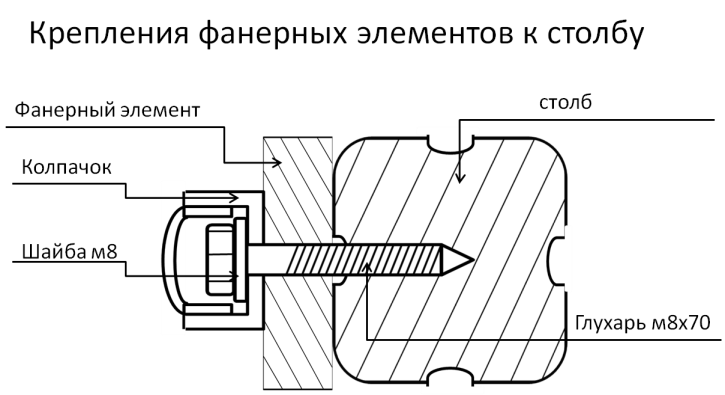 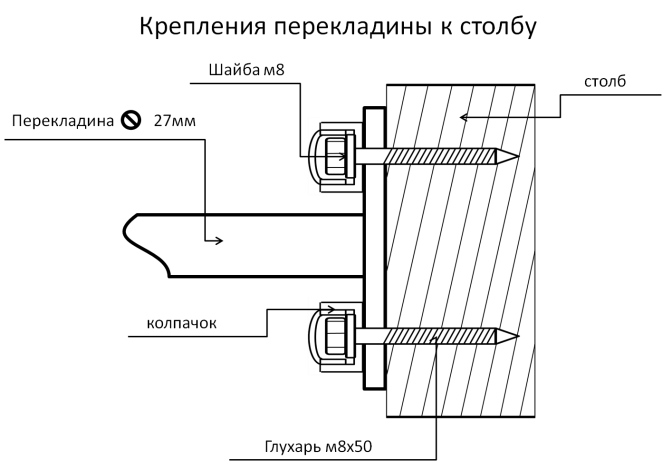 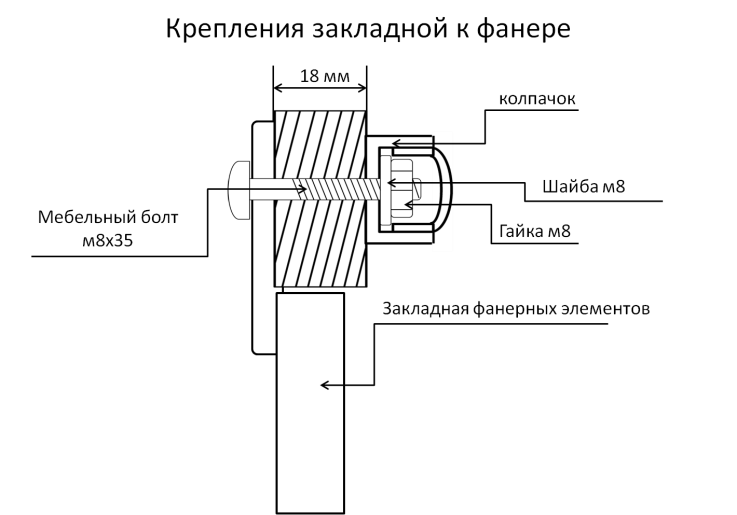 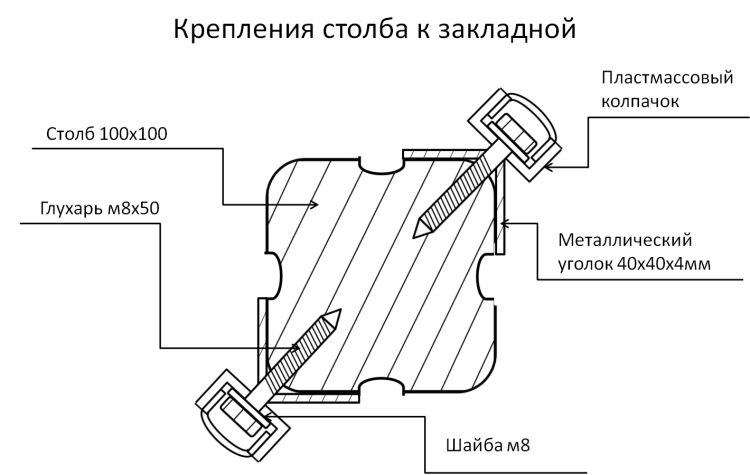 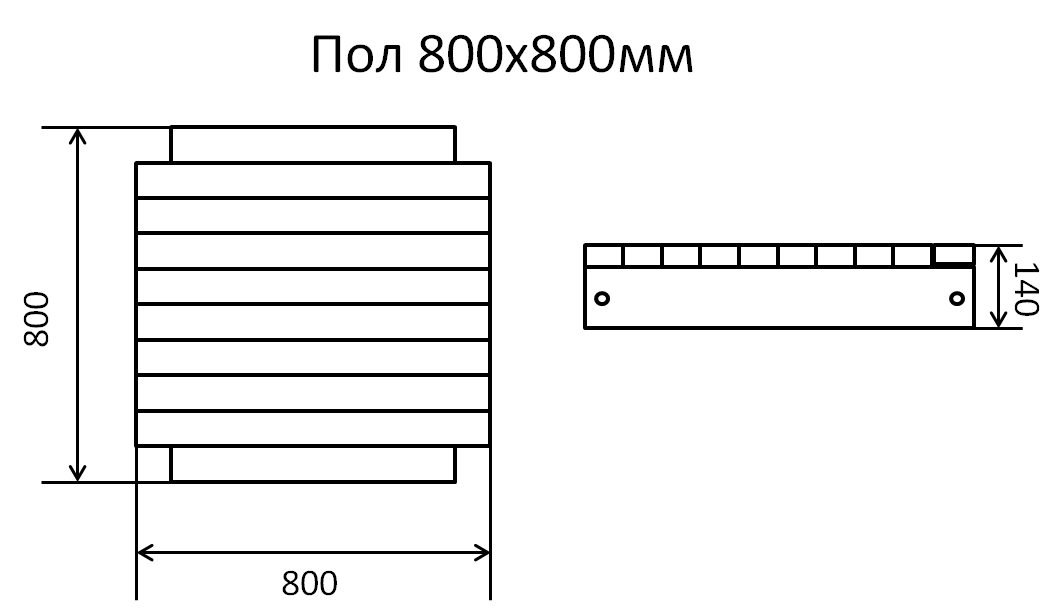 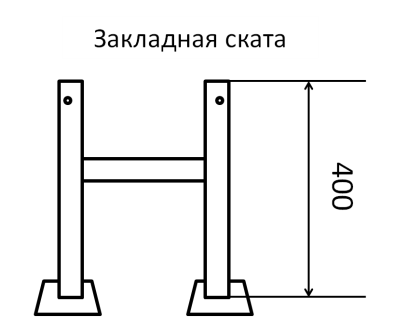 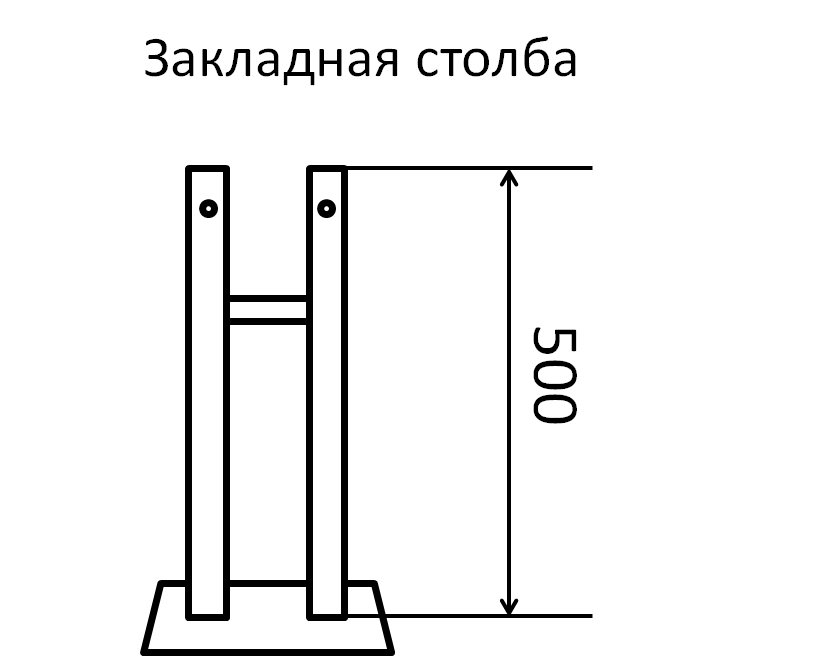 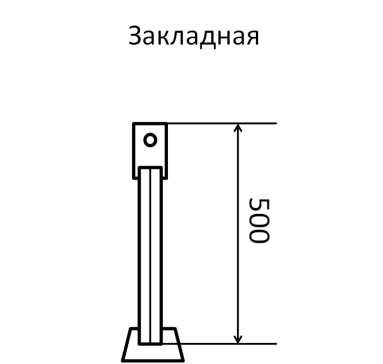 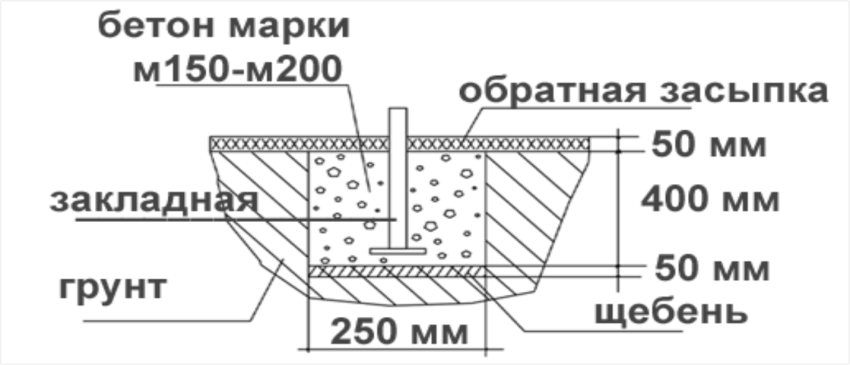 Рис 1                    ДАТА                   ДАТАУсловия храненияДолжность, фамилия,ИнициалыОтв. лицаУстановки на храненияСнятие с храненияУсловия храненияДолжность, фамилия,ИнициалыОтв. лица                   ДАТА                   ДАТАНаименование организациипроводившейконсервацию - расконсервациюДолжность, фамилия,ИнициалыОтв. лицаКонсервацииРасконсервацииНаименование организациипроводившейконсервацию - расконсервациюДолжность, фамилия,ИнициалыОтв. лицаДата отказаизделия, егосоставной частили элементаконструкцииХарактер(внешнихее проявлениенеисправности)Время работыотказавшейсоставной частиили элементаконструкции, р/чПринятые мерыпо устранениюнеисправности(Расход ЗИП),направлениеакта-рекламацииДолжность,фамилия,инициалы иподписьответственноголицаПримечаниеДатаЗамечания потехническомусостояниюНаименованиепроведенных работДолжность, фамилия,инициалы и подписьответственного лицаНаименование составнойчастиизделия илиэлементаконструкцииОснованиедляпроведенияремонта                     Дата                     ДатаВремянаработки доремонта, р/чНаименованиеорганизации,проводившей ремонтДолжность,фамилия,инициалы иподписьответственного лицаНаименование составнойчастиизделия илиэлементаконструкцииОснованиедляпроведенияремонтаПоставлено времонтВыход изремонтаВремянаработки доремонта, р/чНаименованиеорганизации,проводившей ремонтДолжность,фамилия,инициалы иподписьответственного лица№НаименованияКол-во (шт.)1Горка скат Н-900мм.12Столб 100 х100мм.203Счеты24Мостик с ограждением 25Лаз «Змейка» 16Ограждение с лабиринтом.                                      17Руколаз    18Скамья 29Пол восьмигранный 110Баскетбольный щит с кольцом   111Ограждение башни   412Наклонный лаз Н-900мм. с канатом113Качающийся мостик с перилами114Лаз наклонный металлический115Лестница  116Перила лестницы  417Лаз «Паук»  118Металлическая перекладина 1719Пол квадратный220 Металлические закладные комплекса 21